ПРОЕКТ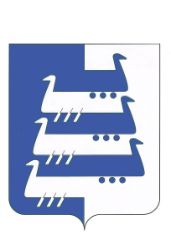 АДМИНИСТРАЦИЯ НАВОЛОКСКОГО ГОРОДСКОГО ПОСЕЛЕНИЯКИНЕШЕМСКОГО МУНИЦИПАЛЬНОГО РАЙОНАПОСТАНОВЛЕНИЕот 2024            №О внесении изменений и дополнений в Административный регламент предоставления муниципальной услуги «Предоставление муниципального имущества, включенного в перечень имущества Наволокского городского поселения, свободного от прав третьих лиц (за исключением права хозяйственного ведения, права оперативного управления, а также имущественных прав субъектов малого и среднего предпринимательства»В соответствии с Федеральным законом от 27.07.2010 № 210-ФЗ «Об организации предоставления государственных и муниципальных услуг в Российской Федерации», Приказом ФАС России от 21.03.2023 № 147/23 «О порядке проведения конкурсов или аукционов на право заключения договоров аренды, договоров безвозмездного пользования, договоров доверительного управления имуществом, иных договоров, предусматривающих переход прав в отношении государственного или муниципального имущества, и перечне видов имущества, в отношении которого заключение указанных договоров может осуществляться путем проведения торгов в форме конкурса», постановлением Администрации Наволокского городского поселения Кинешемского муниципального района от 08.07.2022 № 258 «Об утверждении порядка разработки и утверждении административных регламентов предоставления муниципальных услуг», руководствуясь Уставом Наволокского городского поселения Кинешемского муниципального района Ивановской области, Администрация Наволокского городского поселения Кинешемского муниципального района  постановляет:1.Утвердить прилагаемые изменения, которые вносятся в Административный регламент предоставления муниципальной услуги «Предоставление муниципального имущества, включенного в перечень имущества Наволокского городского поселения, свободного от прав третьих лиц (за исключением права хозяйственного ведения, права оперативного управления, а также имущественных прав субъектов малого и среднего предпринимательства», утвержденный постановлением Администрации Наволокского городского поселения от 18.01.2019 № 77 (в редакции постановления Администрации Наволокского городского поселения № 256 от 26.06.2019). 2. Опубликовать настоящее решение в газете «Наволокский вестник» и разместить на официальном сайте Наволокского городского поселения Кинешемского муниципального района www.navoloki.ru в информационно –телекоммуникационной сети «Интернет».3. Настоящее постановление вступает в силу после его официального опубликования. Временно исполняющий полномочияГлавы Наволокского городского поселения                                   В.А. КоптевУтверждены постановлением Администрации Наволокского городского поселенияКинешемского муниципального района          от 2024 г. № ИЗМЕНЕНИЯ,которые вносятся в Административный регламент предоставления муниципальной услуги «Предоставление муниципального имущества, включенного в перечень имущества Наволокского городского поселения, свободного от прав третьих лиц (за исключением права хозяйственного ведения, права оперативного управления, а также имущественных прав субъектов малого и среднего предпринимательства»1. В пункте 2.5. Регламента слова «- Приказом ФАС России от 10.02.2010 № 67 «О порядке проведения конкурсов или аукционов на право заключения договоров аренды, договоров безвозмездного пользования, договоров доверительного управления имуществом, иных договоров, предусматривающих переход прав в отношении государственного или муниципального имущества, и перечне видов имущества, в отношении которого заключение указанных договоров может осуществляться путем проведения торгов в форме конкурса» заменить словами « - Приказом ФАС России от 21.03.2023 № 147/23 «О порядке проведения конкурсов или аукционов на право заключения договоров аренды, договоров безвозмездного пользования, договоров доверительного управления имуществом, иных договоров, предусматривающих переход прав в отношении государственного или муниципального имущества, и перечне видов имущества, в отношении которого заключение указанных договоров может осуществляться путем проведения торгов в форме конкурса». 2. Пункты 3.7 – 3.12 Регламента признать утратившими силу.3. Дополнить Регламент новыми пунктами 3.7 – 3.14 следующего содержания:«3.7. Административная процедура предоставление субъектам малого и среднего предпринимательства и организациям, образующим инфраструктуру поддержки субъектов малого и среднего предпринимательства имущества включенного в Перечень, посредством заключения Договоров на это имущество по результатам проведения конкурсов (аукционов) состоит из следующих административных действий:	- рассмотрение заявки на участие в конкурсе (аукционе) на предмет соответствия требованиям, установленным конкурсной документацией;- заключение Договоров муниципального имущества.3.8. Заявка на участие в конкурсе (аукционе) подается заявителем в порядке, сроки и по форме, определенные в извещении о проведении конкурса (аукциона).3.9. Рассмотрение заявки и приложенных документов на наличие оснований для отказа в предоставлении муниципальной услуги осуществляется Конкурсной комиссией по проведению конкурсов (аукционов) (далее - Комиссия).	3.10 С целью отбора участников торгов Комиссия осуществляет оценку и сопоставление заявок на участие в конкурсе (аукционе), поданных заявителями, признанными участниками конкурса (аукциона).3.11. На основании результатов рассмотрения заявок на участие в конкурсе (аукционе) комиссией принимается решение о допуске заявителя к участию в конкурсе (аукционе) и о признании заявителя участником конкурса (аукциона) или об отказе в допуске заявителя к участию в конкурсе (аукционе) в порядке и по основаниям, предусмотренным Порядком проведения конкурсов или аукционов на право заключения договоров аренды, договоров безвозмездного пользования, договоров доверительного управления имуществом, иных договоров, предусматривающих переход прав в отношении государственного или муниципального имущества, утвержденным Приказом ФАС России от 21.03.2023 № 147/23 (далее – Порядок), которое оформляется протоколом рассмотрения заявок на участие в конкурс3.12. Проведение конкурсов (аукционов).	3.12.1. Проведение конкурсов (аукционов) на право заключения Договоров в отношении муниципального имущества осуществляются в соответствии с Порядком, а также конкурсной документацией.3.13. Заключение Договоров в отношении муниципального имущества.3.13.1. Основанием для начала административного действия по заключению Договоров в отношении муниципального имущества является оформление протокола конкурса (аукциона).3.13.2. Административное действие по заключению Договоров муниципального имущества включает в себя следующие этапы:подготовка Договоров в отношении муниципального имущества;подписание Договоров в отношении муниципального имущества с победителем конкурса (аукциона).3.14. В многофункциональном центре услуга не предоставляется.».